Das esse und trinke ich gern.www.eegitimim.com 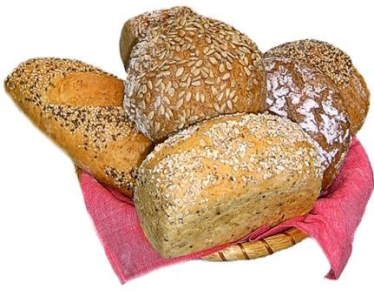 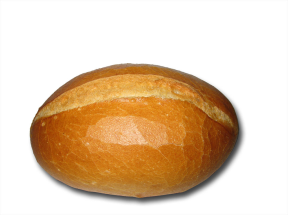 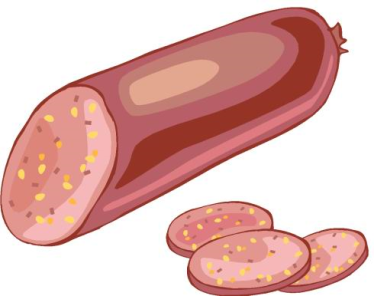 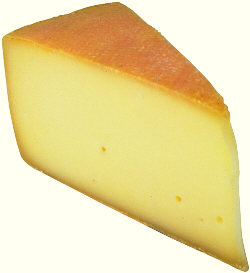 das Brot, edas Brötchen, ndie Wurst, ¨eder Käse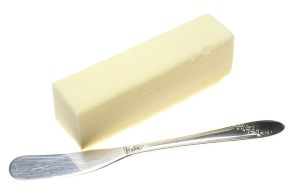 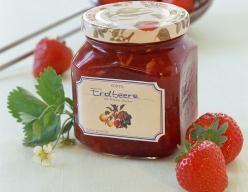 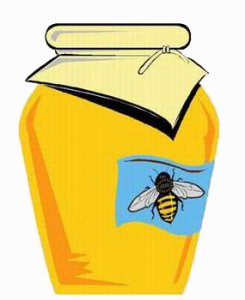 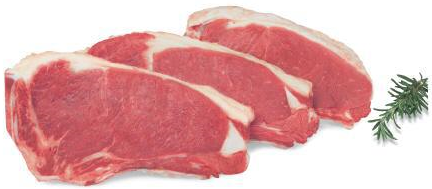 die (der) Butterdie Marmelade, nder Honigdas Fleisch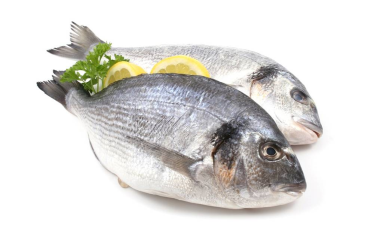 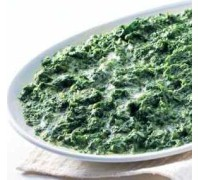 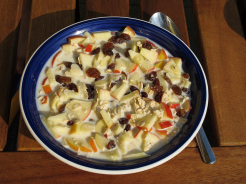 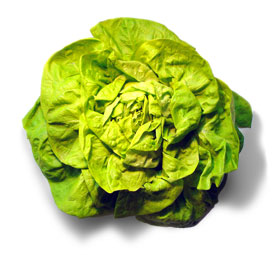 der Fischder Spinatdas Müsli, sder Salat, e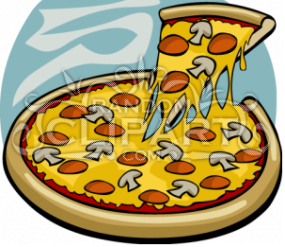 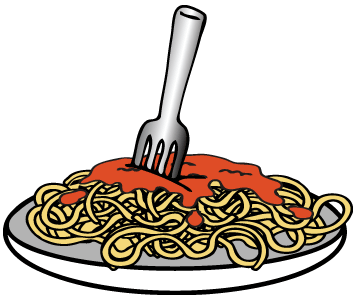 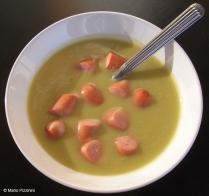 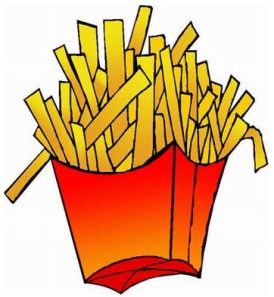 die Pizza, endie Spaghetti (pl.)die Suppe, ndie Pommes (pl.)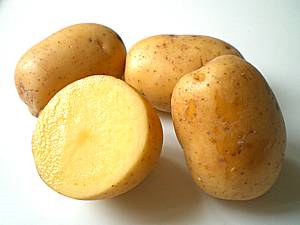 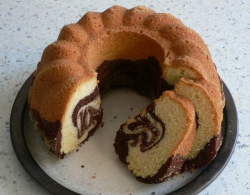 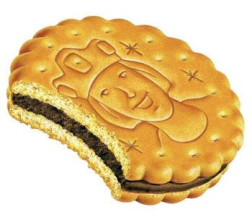 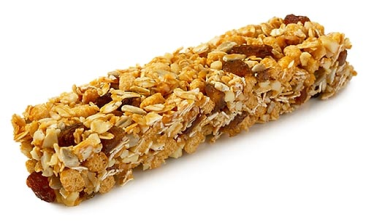 die Kartoffel, nder Kuchen, -der Keks, eder Müsliriegel, -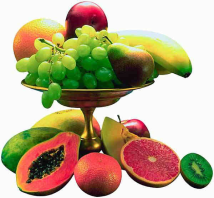 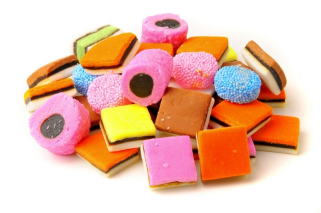 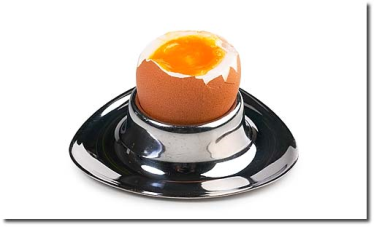 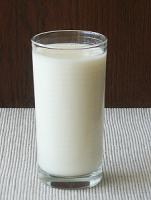 das Obstdas Bonbon, sdas Ei, er die Milch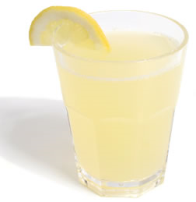 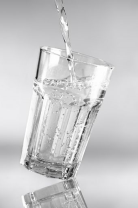 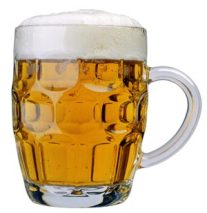 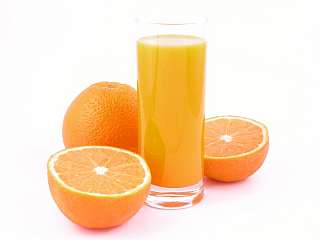 die Limonade, ndas Wasser, -das Bier, eder Orangensaft, ¨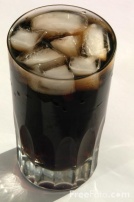 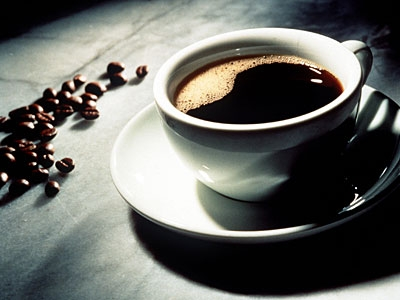 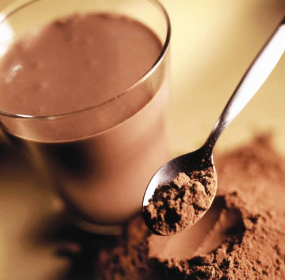 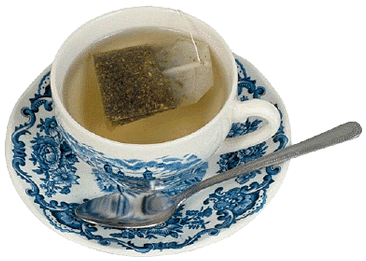 die Cola, sder Kaffee, sder Kakao, sder Tee, s